TU Braunschweig 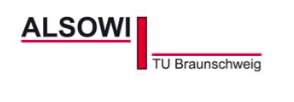 Institut für Sozialwissenschaftenz. Hd. Frau MartinBienroder Weg 97D – 38106 BraunschweigTel.: +49 531 391-8902 / Fax: +49 531 391-8903 / E-Mail: alsowi@tu-braunschweig.deIch möchte dem Alumni-Verein ALSOWI des Instituts für Sozialwissenschaften der TU Braunschweig beitreten.Name, Vorname:	 _ _ _ _ _ _ _ _ _ _ _ _ _ _ _ _ _ _ _ _ _ _ _ _ _ _ _ _ _ _ _ _ _ _ Adresse		 _ _ _ _ _ _ _ _ _ _ _ _ _ _ _ _ _ _ _ _ _ _ _ _ _ _ _ _ _ _ _ _ _ _ PLZ, Ort		_ _ _ _ _ _ _ _ _ _ _ __ _ _ _ _ _ _ _ _ _ _ __ _ _ _ _ _ _ _ _ _ _ E- Mail:		 _ _ _ _ _ _ _ _ _ _ _ _ _ _ _ _ _ _ _ _ _ _ _ _ _ _ _ _ _ _ _ _ _ _ (bitte private E-Mail-Adresse und nicht TU-Adresse angeben!)Mitgliedsjahresbeitrag (bitte Zutreffendes ankreuzen):Ich bin StudentIn und zahle 5 € Ich bin ordentliches Mitglied und zahle 20 € Ich bin förderndes Mitglied und zahle 80 € Zahlungsart (bitte die gewünschte Zahlungsart ankreuzen): Ich erkläre mich damit einverstanden, dass der o.g. Mitgliedsjahresbeitrag von meinem Konto abgebucht wird:Kontonummer/IBAN: _ _ _ _ _ _ _ _ _ _ _ _ _ _ _ _ _ _ _ _ _ _ _ _ _ _ _ _ _ _ _ _ _ _Bank und BLZ: _ _ _ _ _ _ _ _ _ _ _ _ _ _ _ _ _ _ _ _ _ _ _ _ _ _ _ _ _ _ _ _ _ _ _ _ _  Datum, Ort, Unterschrift Ich überweise den Betrag jährlich zum 1. Mai des jeweiligen Jahres auf folgendes Konto: Nord LB Hannover, BLZ: 250 500 00, Kontonummer: 199 88 43 05 Datum, Ort, Unterschrift